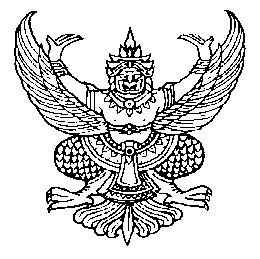 ประกาศองค์การบริหารส่วนตำบลอ่าวน้อยเรื่อง  รับสมัครบุคคลเพื่อการสรรหาและการเลือกสรรเป็นพนักงานจ้าง******************************		ด้วยองค์การบริหารส่วนตำบลอ่าวน้อย  มีความประสงค์จะรับสมัครบุคคลเพื่อจัดจ้างเป็นพนักงานจ้าง  ฉะนั้น อาศัยอำนาจตามความในพระราชบัญญัติระเบียบบริหารงานบุคคลส่วนท้องถิ่น พ.ศ. 2542 มาตรา 13 , 14 และมาตรา 15 ประกอบกับประกาศคณะกรรมการพนักงานส่วนตำบลจังหวัดประจวบคีรีขันธ์ เรื่อง หลักเกณฑ์และเงื่อนไขเกี่ยวกับพนักงานจ้างขององค์การบริหารส่วนตำบล ลงวันที่ 29 มิถุนายน 2547 ข้อ 18 , 19 และข้อ 20 องค์การบริหารส่วนตำบลอ่าวน้อย จึงประกาศรับสมัครบุคคล เพื่อการสรรหาและการเลือกสรรเป็นพนักงาน โดยมีรายละเอียด ดังต่อไปนี้ประเภทของพนักงานจ้าง  ชื่อตำแหน่ง  และรายละเอียดการจ้าง1.1  พนักงานจ้างทั่วไป  ตำแหน่ง1)  พนักงานขับรถยนต์ส่วนกลาง				จำนวน 2 อัตรา2)  คนงานทั่วไป						จำนวน 1 อัตรา3)  คนงานทั่วไป (ประจำรถกู้ชีพ)				จำนวน 1 อัตรารายละเอียดแต่ละตำแหน่งปรากฎอยู่ในรายละเอียดเกี่ยวกับการรับสมัครแนบท้ายประกาศนี้คุณสมบัติทั่วไป และคุณสมบัติเฉพาะสำหรับตำแหน่งของผู้มีสิทธิสมัครเข้ารับการสรรหาและเลือกสรร			๒.๑  คุณสมบัติทั่วไปผู้สมัครต้องมีคุณสมบัติทั่วไปและไม่มีลักษณะต้องห้ามตามข้อ 4 แห่งประกาศคณะกรรมการพนักงานส่วนตำบลจังหวัดประจวบคีรีขันธ์ เรื่อง กำหนดหลักเกณฑ์เกี่ยวกับพนักงานจ้างขององค์การบริหารส่วนตำบล ลงวันที่ 29 มิถุนายน 2547 ดังนี้(๑)  มีสัญชาติไทย(๒)  มีอายุไม่ต่ำกว่า 18 ปี และไม่เกิน ๖๐ ปี บริบูรณ์ในวันสมัคร(๓)  ไม่เป็นบุคคลล้มละลาย(๔)  ไม่เป็นผู้มีร่างกายทุพพลภาพจนไม่สามารถปฏิบัติหน้าที่ได้  ไร้      ความสามารถหรือจิตฟั่นเฟือนไม่สมประกอบ  หรือเป็นโรคตามที่กำหนด        โรคที่เป็นลักษณะ ต้องห้ามเบื้องต้นสำหรับพนักงานส่วนตำบล ดังต่อไปนี้					-  โรคเรื้อนในระยะติดต่อหรือในระยะที่ปรากฏอาการเป็นที่รังเกียจในสังคม					-  วัณโรคในระยะอันตราย					-  โรคเท้าช้างในระยะที่ปรากฏอาการเป็นที่รังเกียจในสังคม					-  โรคพิษสุราเรื้อรัง(๕)  ไม่เป็นผู้ดำรงตำแหน่งทางการเมือง  กรรมการพรรคการเมือง  หรือ      เจ้าหน้าที่ในพรรคการเมือง(๖)  ไม่เป็นผู้ดำรงตำแหน่งผู้บริหารท้องถิ่น  คณะผู้บริหารท้องถิ่นสมาชิกสภา     ท้องถิ่น(๗)  ไม่เป็นผู้เคยต้องโทษจำคุกโดยคำพิพากษาถึงที่สุด ให้จำคุกเพราะการ     กระทำความผิดทางอาญา  เว้นแต่เป็นโทษสำหรับความผิดที่ได้กระทำโดย      ประมาทหรือความผิดลหุโทษ/(8) ไม่เป็น...-2-(8 ) ไม่เป็นผู้เคยถูกลงโทษให้ออก  ปลดออก  หรือไล่ออกจากราชการ       รัฐวิสาหกิจ หรือหน่วยงานอื่นของรัฐ(๙)  ไม่เป็นข้าราชการหรือลูกจ้างส่วนราชการ  พนักงานหรือลูกจ้างหน่วยงาน      อื่นของรัฐวิสาหกิจ  หรือพนักงานหรือลูกจ้างของราชการส่วนท้องถิ่นหมายเหตุ  ผู้ที่ผ่านการสรรและการเลือกสรรในวันที่ทำสัญญาจ้าง จะต้องไม่เป็นผู้ดำรงตำแหน่งทางการเมือง กรรมการพรรคการเมือง เจ้าหน้าที่ในพรรคการเมือง ผู้บริหารท้องถิ่น คณะผู้บริหารท้องถิ่น ข้าราชการหรือลูกจ้างส่วนราชการ พนักงานหรือลูกจ้างของหน่วยงานอื่นของรัฐ รัฐวิสาหกิจ หรือพนักงานหรือลูกจ้างของราชการส่วนท้องถิ่นและต้องนำใบรับรองแพทย์ ซึ่งออกให้ไม่เกิน 1 เดือน และแสดงว่าไม่เป็นโรคต้องห้ามตามประกาศกำหนดโรคที่เป็นลักษณะต้องห้ามสำหรับข้าราชการหรือพนักงานส่วนท้องถิ่น มายื่นด้วย			๒.๒ คุณสมบัติเฉพาะสำหรับตำแหน่ง				ผู้สมัครต้องมีคุณสมบัติเฉพาะสำหรับตำแหน่ง  ตามที่ระบุไว้ในรายละเอียดเกี่ยวกับการรับสมัครแต่ละตำแหน่ง  แนบท้ายประกาศนี้๓. การรับสมัคร   	๓.๑ วัน  เวลา  และสถานที่รับสมัครสอบกำหนดการรับสมัครให้ยื่นใบสมัครด้วยตนเอง ตั้งแต่วันที่  1 กุมภาพันธ์ 2559  ถึงวันที่  9 กุมภาพันธ์ 2559 ในวันและเวลาราชการ   (08.30 – 16.30 น)  ณ ที่ทำการองค์การบริหารส่วนตำบลอ่าวน้อย  อำเภอเมืองประจวบคีรีขันธ์ จังหวัดประจวบคีรีขันธ์ (สามารถดาวโหลดแบบฟอร์มใบสมัครหรือ
ดูรายละเอียดเพิ่มเติมได้ที่  WWW.AOWNOI.GO.TH)๓.๒  เอกสารและหลักฐานที่ต้องนำมายื่นในวันสมัคร    	      ผู้สมัครจะต้องยื่นใบสมัครด้วยตนเอง โดยกรอกรายละเอียดในใบสมัครให้ถูกต้องและครบถ้วน พร้อมทั้งเอกสารฉบับจริง                    		1.  สำเนาวุฒิการศึกษา หรือหนังสือรับรองและระเบียบแสดงผลการเรียนที่                                         ระบุสาขาที่จะสมัครสอบ				จำนวน  1  ฉบับ2.  รูปถ่ายหน้าตรง ไม่สวมหมวก ไม่สวมแว่นตาดำ ขนาด ๑ นิ้ว ถ่ายคราว    เดียวกัน ไม่เกิน ๖ เดือน จำนวน 3 รูป และให้ผู้สมัครเขียนชื่อ –     นามสกุล ไว้ด้านหลังรูปทุกรูป		   		3.  สำเนาทะเบียนบ้าน				จำนวน  1  ฉบับ 		4.  สำเนาบัตรประจำตัวประชาชน  		จำนวน  1  ฉบับ 		5.  ใบรับรองแพทย์  ที่แสดงว่าไม่เป็นโรคที่ต้องห้ามตามที่คณะคณะกรรมการ     พนักงานส่วนตำบลจังหวัดประจวบคีรีขันธ์ กำหนด ซึ่งออกให้ไม่เกิน 1      เดือน นับตั้งแต่วันตรวจร่างกาย6.  หนังสือรับรองความรู้ความชำนาญหรือประสบการณ์การทำงาน (ถ้ามี)		7.  เอกสารอื่น ๆ เช่น หลักฐานการเปลี่ยนชื่อ – นามสกุล  (ถ้ามี) 			 ทั้งนี้  ในหลักฐานทุกฉบับ ให้ผู้สมัครเขียนคำรับรองสำเนาถูกต้องและลงชื่อกำกับไว้ด้วย			๓.๓.  ค่าธรรมเนียมการสมัคร			-พนักงานจ้างทั่วไป		ตำแหน่งละ  100 บาท			(เมื่อสมัครแล้วค่าธรรมเนียมในการสมัครฯ จะไม่คืนไม่ว่ากรณีใด ๆ)/3.4 เงื่อนไข...-3-			๓.๔  เงื่อนไขในการสมัครผู้สมัครเข้ารับการสรรหาและการเลือกสรรจะต้องรับผิดชอบในการตรวจสอบและรับรองตนเองว่าเป็นผู้มีคุณสมบัติทั่วไป  และคุณสมบัติเฉพาะสำหรับตำแหน่งตรงตามประกาศรับสมัครจริง  และจะต้องกรอกรายละเอียดต่างๆ  ในใบสมัคร  พร้อมทั้งยื่นหลักฐานในการสมัครให้ถูกต้องครบถ้วน  ในกรณีที่มีความผิดพลาดอันเกิดจากผู้สมัครไม่ว่าด้วยเหตุผลใดๆ หรือคุณวุฒิการศึกษาไม่ตรงตามคุณสมบัติเฉพาะสำหรับตำแหน่งที่สมัครอันเป็นผลทำให้ผู้สมัครไม่มีสิทธิสมัครตามประกาศรับสมัครดังกล่าว  หากตรวจสอบพบเมื่อใด  ให้ถือว่าการรับสมัครและการได้เข้ารับการสรรหาและการเลือกสรรครั้งนี้เป็นโมฆะสำหรับผู้นั้นตั้งแต่ต้น		๔.  การประกาศรายชื่อผู้มีสิทธิรับการประเมินสมรรถนะ และกำหนด  วัน  เวลา  และสถานที่ในการประเมินสมรรถนะ  องค์การบริหารส่วนตำบลอ่าวน้อย  จะประกาศรายชื่อผู้มีสิทธิเข้ารับการประเมินสมรรถนะ  ในวันที่ 11 กุมภาพันธ์ 2559  ณ ที่ทำการองค์การบริหารส่วนตำบลอ่าวน้อย  อำเภอเมืองประจวบคีรีขันธ์ จังหวัดประจวบคีรีขันธ์ และที่เว็ปไซด์ WWW.AOWNOI.GO.TH กำหนดวันประเมินสมรรถนะ ในวันที่ 15 กุมภาพันธ์  2559  ตั้งแต่เวลา 09.00 น. เป็นต้นไป ณ ที่ทำการองค์การบริหารส่วนตำบลอ่าวน้อย อำเภอเมืองฯ จังหวัดประจวบคีรีขันธ์ ๕.  หลักเกณฑ์และวิธีการสรรหา	      ผู้สมัครต้องได้รับการประเมินสมรรถนะตามหลักเกณฑ์การประเมิน  ตามรายละเอียดเกี่ยวกับการรับสมัครแนบท้ายประกาศนี้		๖.  เกณฑ์การตัดสิน		     ผู้ที่ผ่านการเลือกสรรจะต้องเป็นผู้ที่ได้รับคะแนนในการประเมินสมรรถนะไม่ต่ำกว่าร้อย  ๖๐ โดยการดำเนินการจัดจ้างจะเป็นไปตามลำดับคะแนนที่สอบได้ ในกรณีที่ผู้สอบได้คะแนนรวมเท่ากันให้ตัดสิน ดังนี้6.1  ถ้าคะแนนรวมเท่ากันให้พิจารณาจากคะแนนประเมินความรู้ความสามารถก่อน6.2  ถ้าคะแนนการประเมินความรู้ความสามารถเท่ากันให้พิจารณาจากคะแนนประเมินความสามารถหรือทักษะเฉพาะก่อน6.3  ถ้าคะแนนการประเมินความสามารถหรือทักษะเฉพาะเท่ากันให้พิจารณาจากคะแนนประเมินคุณสมบัติก่อน6.4  ถ้าคะแนนประเมินสมรรถนะทั้ง 3 ด้านเท่ากันให้พิจารณาจากผู้สมัครลำดับต้นเป็นผู้อยู่ในลำดับที่สูงกว่า๗. การประกาศรายชื่อและการขึ้นบัญชีรายชื่อผู้ผ่านการเลือกสรรองค์การบริหารส่วนตำบลอ่าวน้อย จะประกาศรายชื่อผู้ผ่านการเลือกสรร ตามลำดับคะแนนสอบที่ได้   ในวันที่  17 กุมภาพันธ์  2559  ณ  ป้ายปิดประกาศประชาสัมพันธ์ หน้าที่ทำการองค์การบริหารส่วนตำบลอ่าวน้อย , ทางเว็ปไซด์ WWW.AOWNOI.GO.TH หรือสอบถามโทร 032-554056 ต่อ 16  โดยบัญชีรายชื่อดังกล่าวให้เป็นอันยกเลิกหรือสิ้นสุดผลไปเมื่อเลือกสรรครบกำหนด 1 ปี นับแต่วันขึ้นบัญชีหรือนับแต่วันประกาศรับสมัครในตำแหน่งที่มีลักษณะเดียวกันนี้ใหม่แล้วแต่กรณี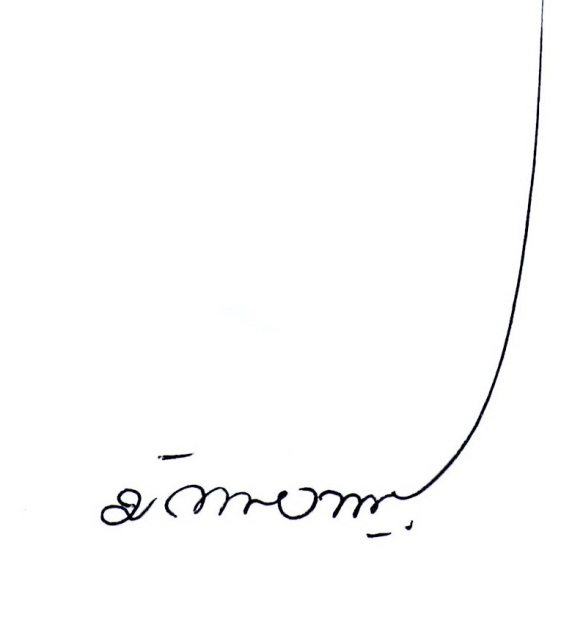 		๘.  การจัดทำสัญญาจ้างผู้ผ่านการเลือกสรร		     ผู้ผ่านการเลือกสรรจะต้องทำสัญญาจ้างตามที่องค์การบริหารส่วนตำบลอ่าวน้อย กำหนด		จึงประกาศให้ทราบโดยทั่วกัน     ประกาศ  ณ  วันที่  22  เดือน  มกราคม  พ.ศ.๒๕๕9(นายพันธุ์ศักดิ์    ใจใหญ่)นายกองค์การบริหารส่วนตำบลอ่าวน้อย-4-รายละเอียดคุณสมบัติเฉพาะสำหรับตำแหน่งแนบท้ายประกาศฯ  ลงวันที่  22  เดือน  มกราคม  พ.ศ. 2559----------------------------------------------1.  ประเภทของพนักงานจ้างทั่วไปชื่อตำแหน่ง  พนักงานขับรถยนต์ส่วนกลางลักษณะงานและหน้าที่ความรับผิดชอบ	ขับรถยนต์ บำรุงรักษา ทำความสะอาดรถยนต์และแก้ไขข้อขัดข้องเล็ก ๆ น้อย ๆ ในการใช้รถยนต์ดังกล่าว หรืองานอื่นใดที่เกี่ยวข้องและปฏิบัติงานอื่นตามที่ผู้บังคับบัญชามอบหมาย2.  คุณสมบัติเฉพาะสำหรับตำแหน่ง		มีความรู้ความสามารถและความชำนาญงานในหน้าที่และได้ใบอนุญาตขับขี่ตามกฎหมาย3.  หลักเกณฑ์และวิธีการเลือกสรร     		ผู้สมัครต้องได้รับการประเมินสมรรถนะตามหลักเกณฑ์ดังนี้	ขั้นตอนการประเมินสมรรถนะ ดังนี้	  1)  ประเมินความรู้ โดยวิธีการสัมภาษณ์ 	  2)  ประเมินความสามารถหรือทักษะเฉพาะ โดยวิธีการปฏิบัติ	  3)  ประเมินคุณสมบัติส่วนบุคคล โดยวิธีการสัมภาษณ์ /รายละเอียด...-5-รายละเอียดคุณสมบัติเฉพาะสำหรับตำแหน่งแนบท้ายประกาศฯ  ลงวันที่  22  เดือน  มกราคม  พ.ศ. 2559----------------------------------------------1.  ประเภทของพนักงานจ้างทั่วไปชื่อตำแหน่ง  คนงานทั่วไปลักษณะงานและหน้าที่ความรับผิดชอบ	ปฏิบัติงานที่ต้องใช้แรงงานทั่วไปและปฏิบัติงานอื่นตามที่ผู้บังคับบัญชามอบหมาย2.  คุณสมบัติเฉพาะสำหรับตำแหน่ง		มีความสามารถเหมาะสมในการปฏิบัติงานในหน้าที่ (เพศชาย)3.  หลักเกณฑ์และวิธีการเลือกสรร     		ผู้สมัครต้องได้รับการประเมินสมรรถนะตามหลักเกณฑ์ดังนี้	ขั้นตอนการประเมินสมรรถนะ ดังนี้	  1)  ประเมินความสามารถหรือทักษะเฉพาะ โดยวิธีการสัมภาษณ์   2)  ประเมินความรู้ความสามารถและคุณสมบัติส่วนบุคคล    โดยวิธีการสัมภาษณ์/รายละเอียด...-6-รายละเอียดคุณสมบัติเฉพาะสำหรับตำแหน่งแนบท้ายประกาศฯ  ลงวันที่  22  เดือน  มกราคม  พ.ศ. 2559----------------------------------------------1.  ประเภทของพนักงานจ้างทั่วไปชื่อตำแหน่ง  คนงานทั่วไป (ประจำรถกู้ชีพ)ลักษณะงานและหน้าที่ความรับผิดชอบปฏิบัติงานด้านช่วยเหลือแพทย์และพยาบาล ทำการกู้ชีพผู้ป่วยในภาวะวิกฤต ซึ่งมีลักษณะงานที่ปฏิบัติเกี่ยวกับการช่วยฟื้นคืนชีพของผู้ป่วย โดยการช่วยเหลือ เคลื่อนย้ายและปฐมพยาบาลผู้ป่วยอุบัติเหตุฉุกเฉินและขั้นภาวะวิกฤต รวมทั้งรับ – ส่ง วิทยุสื่อสารภายในเครือข่ายประจำศูนย์เขต และขับรถยนต์นำส่งผู้ป่วยเพื่อเข้ารับการรักษาพยาบาล รวมทั้งปฏิบัติงานที่ต้องใช้แรงงานทั่วไปและปฏิบัติงานอื่นตามที่ผู้บังคับบัญชามอบหมาย2.  คุณสมบัติเฉพาะสำหรับตำแหน่ง		มีความรู้ความสามารถและความชำนาญงานในหน้าที่ เป็นผู้ผ่านโครงการฝึกอบรม “หนึ่งตำบลหนึ่งทีมกู้ชีพ” (OTOS) และผู้ปฏิบัติการฉุกเฉินเบื้องต้น (FR) และได้ใบอนุญาตขับขี่ตามกฎหมาย3.  หลักเกณฑ์และวิธีการเลือกสรร     		ผู้สมัครต้องได้รับการประเมินสมรรถนะตามหลักเกณฑ์ดังนี้	ขั้นตอนการประเมินสมรรถนะ ดังนี้	  1)  ประเมินความรู้ โดยวิธีการสัมภาษณ์ 	  2)  ประเมินความสามารถหรือทักษะเฉพาะ โดยวิธีการสัมภาษณ์	  3)  ประเมินคุณสมบัติส่วนบุคคล โดยวิธีการสัมภาษณ์/รายละเอียด...-7-รายละเอียดเกี่ยวกับการรับสมัครแนบท้ายประกาศฯ  ลงวันที่  22  เดือน  มกราคม  พ.ศ. 2559----------------------------------------------ประเภทของพนักงานจ้าง	  พนักงานจ้างทั่วไปตำแหน่ง		ตำแหน่ง  พนักงานขับรถยนต์ส่วนกลางตำแหน่ง  คนงานทั่วไปตำแหน่ง  คนงานทั่วไป (ประจำรถกู้ชีพ)ระยะเวลาการจ้างประจำปีงบประมาณ พ.ศ. 2559 (สิ้นสุดสัญญาจ้างวันที่ 30 กันยายน 2559)อัตราการจ้าง	ตำแหน่ง  พนักงานขับรถยนต์ส่วนกลาง	จำนวน 2 อัตรา (สังกัดกองคลังและกองข่าง)	ตำแหน่ง  คนงานทั่วไป			จำนวน 1 อัตรา (สังกัดกองช่าง)	ตำแหน่ง  คนงานทั่วไป (ประจำรถกู้ชีพ)	จำนวน 1 อัตรา (สังกัดกองสาธารณสุขฯ)อัตราค่าจ้าง9,000 บาท เงินเพิ่มการครองชีพชั่วคราว 1,000 บาทสิทธิประโยชน์ตามประกาศคณะกรรมการพนักงานส่วนตำบลจังหวัดประจวบคีรีขันธ์ เรื่อง มาตรฐานทั่วไปเกี่ยวกับพนักงานจ้างหมายเหตุ  :  มีการประเมินผลการปฏิบัติงานทุก 6 เดือน เดินหน้าถอยแล้วหลังออกจากซองทางยาวเดินหน้าเข้าจอดในซอง ล้อหลังต้องพอดีกับเส้นเหลืองด้านหน้าต้องไมชนสิ่งกีดขวาง จากนั้นถอยหลังออกมาตามปกติเดินหน้าเทียบฟุตบาทโดยล้อหน้าและหลังต้องเหยียบเส้นเหลืองและล้อหน้าต้องไม่เกินไม่ขาดจากเส้นระยะให้หยุด      -การขับเดินหน้า ถอยหลังออกจากซองทางยาว (10 คะแนน)      -การเดินหน้าเข้าจอดในซองและถอยหลังออก (10 คะแนน)      -การเดินหน้าเทียบฟุตบาท  (10 คะแนน)      -การขับรถตามสัญญาณจราจร (10 คะแนน)      -การออกตัวและการจดรถ (10 คะแนน)สมรรถนะคะแนนเต็มวิธีการประเมิน1. ความรู้ (ในหน้าที่ของตำแหน่ง)     -ความรู้ทั่วไปเกี่ยวกับงานในหน้าที่/การบำรุงรักษา/เครื่องหมายกฎจราจร50การสัมภาษณ์2. ความสามารถหรือทักษะเฉพาะ (ความสามารถหรือทักษะเฉพาะสำหรับตำแหน่ง)     -ทักษะในการขับรถยนต์50การสอบปฏิบัติ3.  คุณสมบัติส่วนบุคคล1.1  ประวัติส่วนตัว  (10 คะแนน) 1.2  บุคลิกท่วงทีวาจา  (10 คะแนน)1.3  มนุษยสัมพันธ์ (10 คะแนน)1.4  ทัศนคติ แรงจูงใจ (10 คะแนน)1.5  ปฏิภาณไหวพริบ  (10 คะแนน)1.6  ประสบการณ์ทำงาน  (10 คะแนน)1.7  ความรู้ความสามารถพิเศษ (10 คะแนน)1.8  การสื่อสาร (10 คะแนน)1.9  ความมั่นคงในอารมณ์ (10 คะแนน)1.10 ความรอบรู้เกี่ยวกับตำแหน่ง (10 คะแนน)100การสัมภาษณ์รวม200สมรรถนะคะแนนเต็มวิธีการประเมิน1. ความสามารถหรือทักษะเฉพาะ (ความสามารถหรือทักษะเฉพาะสำหรับตำแหน่ง)     -ทักษะในการปฏิบัติงาน50การสัมภาษณ์2.  คุณสมบัติส่วนบุคคล1.1  ประวัติส่วนตัว  (5 คะแนน) 1.2  บุคลิกท่วงทีวาจา  (5 คะแนน)1.3  มนุษยสัมพันธ์ (5 คะแนน)1.4  ทัศนคติ แรงจูงใจ (5 คะแนน)1.5  ปฏิภาณไหวพริบ  (5 คะแนน)1.6  ประสบการณ์ทำงาน  (5 คะแนน)1.7  ความรู้ความสามารถพิเศษ (5 คะแนน)1.8  การสื่อสาร (5 คะแนน)1.9  ความมั่นคงในอารมณ์ (5 คะแนน)1.10 ความรอบรู้เกี่ยวกับตำแหน่ง (5 คะแนน)50การสัมภาษณ์รวม100สมรรถนะคะแนนเต็มวิธีการประเมิน1. ความรู้ (ในหน้าที่ของตำแหน่ง)     -ความรู้ทั่วไปเกี่ยวกับการปฐมพยาบาลเบื้องต้น50การสัมภาษณ์2. ความสามารถหรือทักษะเฉพาะ (ความสามารถหรือทักษะเฉพาะสำหรับตำแหน่ง)     -ความสามารถหรือทักษะเกี่ยวกับการปฐมพยาบาลเบื้องต้น/การเคลื่อนย้ายผู้ป่วย50การสอบปฏิบัติ3.  คุณสมบัติส่วนบุคคล1.1  ประวัติส่วนตัว  (10 คะแนน) 1.2  บุคลิกท่วงทีวาจา  (10 คะแนน)1.3  มนุษยสัมพันธ์ (10 คะแนน)1.4  ทัศนคติ แรงจูงใจ (10 คะแนน)1.5  ปฏิภาณไหวพริบ  (10 คะแนน)1.6  ประสบการณ์ทำงาน  (10 คะแนน)1.7  ความรู้ความสามารถพิเศษ (10 คะแนน)1.8  การสื่อสาร (10 คะแนน)1.9  ความมั่นคงในอารมณ์ (10 คะแนน)1.10 ความรอบรู้เกี่ยวกับตำแหน่ง (10 คะแนน)100การสัมภาษณ์รวม200